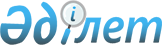 Об определении видов бесплатных общественно полезных работ для осужденных, в свободное от основной работы или учебы время
					
			Утративший силу
			
			
		
					Постановление акимата Аккольского района Акмолинской области от 10 января 2014 года № А-1/3. Зарегистрировано Департаментом юстиции Акмолинской области 10 февраля 2014 года № 4000. Утратило силу постановлением акимата Аккольского района Акмолинской области от 14 января 2015 года № А-1/11      Сноска. Утратило силу постановлением акимата Аккольского района Акмолинской области от 14.01.2015 № А-1/11 (вступает в силу и вводится в действие со дня подписания).      Примечание РЦПИ.

      В тексте документа сохранена пунктуация и орфография оригинала.

      В соответствии с пунктом 1 статьи 42 Уголовного Кодекса Республики Казахстан от 16 июля 1997 года, статьей 30 Уголовно-исполнительного Кодекса Республики Казахстан от 13 декабря 1997 года и Законом Республики Казахстан от 23 января 2001 года «О местном государственном управлении и самоуправлении в Республике Казахстан», акимат Аккольского района ПОСТАНОВЛЯЕТ:



      1. Определить виды бесплатных общественно полезных работ для осужденных, в свободное от основной работы или учебы время, согласно приложению.



      2. Контроль за исполнением настоящего постановления возложить на заместителя акима Аккольского района Абдрахманова Н.Т.



      3. Настоящее постановление вступает в силу со дня государственной регистрации в Департаменте юстиции Акмолинской области и вводится в действие со дня официального опубликования.      Аким района                                Т.Едигенов

Приложение      

к постановлению акимата

Аккольского района  

от 10 января 2014  

года № А-1/3      

Виды бесплатных общественно полезных работ для осужденных, в свободное от основной работы или учебы время

1. Очистка территории от наледи.



2. Очистка территории от снега.



3. Очистка территории от мусора.



4. Очистка территории от бытовых отходов.



5. Очистка территории от сорняка.



6. Обрезка, побелка, посадка деревьев.



7. Ремонт и покраска изгороди.



8. Побелка, покраска зданий, сооружений.



9. Разбивка цветочных клумб.



10. Перекопка газонов.



11. Уборка строительного мусора.
					© 2012. РГП на ПХВ «Институт законодательства и правовой информации Республики Казахстан» Министерства юстиции Республики Казахстан
				